                                                      TEIL- I            (30 Marks)                     Schreiben Sie welches/welche/welcher.	Beispiel : _____ Sport spielst  du gern? 	                         Welchen  			           1)_____ Anzug ist besser?            2 )_____ Jacke findest du gut?           3) _____ Hose ziehst du an?           4)_____ Jacke ist nicht so teuer?           5) _____ Hemd findest du schlecht?                                  Schreiben Sie die Sätze richtig (trennbare Verben) Beispiel :  Bringt / einen Kuchen / ihr / mit / zur Party? Bringt ihr einen Kuchen zur Party mit ?6) seinen Vater / er / an / ruft.7)Max /seine Freundin/vorstellen8)   Das Konzert / fängt/ wann / an?9) Der Mann / ein/ seine Freundin / lädt /zur Party.10) Die Eltern / ab / von der Schule / holen / ihre Kinder.                        Ergänzen Sie haben oder sein im Präteritum:			11)_____ du keine Zeit fur mich?       12)Wie lange  ____ihr gestern im Park?             13)  Bis abends. Wir ___ viel Spaß.      14)____ Ella und Mike auch im Park?            15) Nein, sie___  keine Zeit.                                      Erganzen Sie die Formen von Dürfen:16) Ihre Lehrerin ist krank. Sie _______nach Hause gehen.17)Bitte hӧrt gut zu: Ihr ________nicht so laut sein.18)Melisa hat Feber .Sie ____nicht baden.19)Frau Nina ist krank.Sie _____nicht arbeiten.20)Ich habe eine Wunde am Knie,aber ich ____,meinen fuβ bewegen.                                           Perfekt mit haben oder sein ?Beispiel : Maria ist nach England geflogen.21) Steffi ____neuen Jahre bei der Firme geblieben.22)Dort ___sie Max getroffen.23)Zusammen ____sie im Mai nach Berin gekommen.24)Beide ___eine Arbeit gefunden.25)Steffi ____einen Brief geschrieben.                                  Ergänzen Sie Personalpronomen im Dativ.26) Gefällt _____ das Essen? (Sie )27) Die kleine Hose passt ______ nicht. ( er )28) Kannst du _____ sagen, wo der Bahnhof ist? (ich)                                            Schreiben Sie Satze mit dennBeispiel : Ich bin sehr mude ,denn wir haben sehr viel gemacht.(wir/sehr viel/gemacht haben)29)Das Hotel ist super ,_____________________.(es / sehr zentral/sein).30)Aber heute war es super ,_____________(wir/ in den Tierpark/gegangen sein)                                                      TEIL- II                     (30 Marks)31-34) Nenne Sie vier arten von Wetter : (4)              35-36)   Antworten Sie im Perfekt :Beispiel: Wann trinkst du den Tee? - Ich habe ihn schon getrunken. 35) Wann schneidest du die Zwiebel?36) Wann schreibst du Eva und Maria?                             Schreiben Sie Partizip II :37)Fahren :38)Machen :39)Essen:40)Finden :                     Welche sind Vorteil oder Welche  Nachteil ? Beispiel :Die Zimmer sind hell – vorteil 41)Es gibt keinen Aufzug-_________.42)Im Winter ist es kalt._________.43)Ich kenne die Nachbarn nicht.________.                                        Ja,nein oder doch ?44)Hast du noch einen Termin ?____,um elf Uhr.45)Brauchst du keine Hilfe ?   ____,ich kann das allein.46)Kannst du Tina  nicht helfen ?_____,ich habe keine Zeit.47)Geht es dir nicht gut?____,alles super.48) Jogst du jeden Tag?    ______ich joge mehrmals.49-56)Ordnen Sie und formulieren  Sie die Satze im imperative (4*2=8)i)Sie dehnen .  ii)Sie sich erwarmeniii)Sie stehen gerade auf der Stelle .iv)Sie entspannen sich..                    57-60)           Übersetzen Sie ins Englisch: (4)Bitte gehen Sie um 11.30 Uhr zum Empfang und holen Sie Ihre Karte. Um zwölf uhr haben Sie ein Meeting mit Ihrer Chefin, Frau Claudia.Dann konnen Sie eine Pause machen.********************************************************************************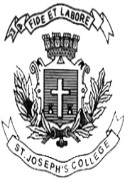 ST JOSEPH’S UNIVERSITY, BENGALURU -27           German Language – 2nd SEMESTERSEMESTER EXAMINATION: APRIL 2024(Examination conducted in May / June 2024)                                                  GN222 (For current batch students only)Time: 2 Hours                                                                Max Marks: 60This paper contains ___3___ printed pages and _____ partsST JOSEPH’S UNIVERSITY, BENGALURU -27           German Language – 2nd SEMESTERSEMESTER EXAMINATION: APRIL 2024(Examination conducted in May / June 2024)                                                  GN222 (For current batch students only)Time: 2 Hours                                                                Max Marks: 60This paper contains ___3___ printed pages and _____ partsST JOSEPH’S UNIVERSITY, BENGALURU -27           German Language – 2nd SEMESTERSEMESTER EXAMINATION: APRIL 2024(Examination conducted in May / June 2024)                                                  GN222 (For current batch students only)Time: 2 Hours                                                                Max Marks: 60This paper contains ___3___ printed pages and _____ partsST JOSEPH’S UNIVERSITY, BENGALURU -27           German Language – 2nd SEMESTERSEMESTER EXAMINATION: APRIL 2024(Examination conducted in May / June 2024)                                                  GN222 (For current batch students only)Time: 2 Hours                                                                Max Marks: 60This paper contains ___3___ printed pages and _____ partsST JOSEPH’S UNIVERSITY, BENGALURU -27           German Language – 2nd SEMESTERSEMESTER EXAMINATION: APRIL 2024(Examination conducted in May / June 2024)                                                  GN222 (For current batch students only)Time: 2 Hours                                                                Max Marks: 60This paper contains ___3___ printed pages and _____ partsST JOSEPH’S UNIVERSITY, BENGALURU -27           German Language – 2nd SEMESTERSEMESTER EXAMINATION: APRIL 2024(Examination conducted in May / June 2024)                                                  GN222 (For current batch students only)Time: 2 Hours                                                                Max Marks: 60This paper contains ___3___ printed pages and _____ parts